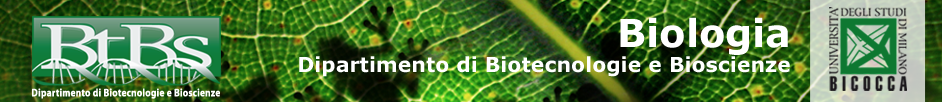 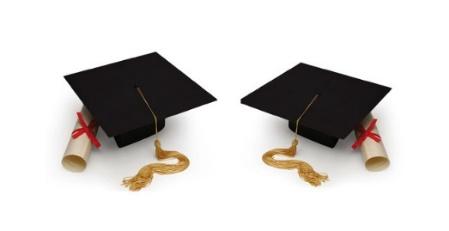 CALENDARIO SEDUTE DI LAUREA AA 2019/2020CORSO DI LAUREA IN SCIENZE BIOLOGICHE – E1301Q - 522Gli studenti che dopo aver presentato la domanda di conseguimento titolo si rendono conto di non riuscire a laurearsi sono pregati di comunicarlo tempestivamente inviando una mail alle segreterie studenti (segr.studenti.scienze@unimib.it) e alla segreteria didattica (elena.bottani@unimib.it) almeno 2 settimane prima della seduta di laureaI SESSIONE 2019/2020II SESSIONE2019/2020II SESSIONE2019/2020III SESSIONE 2019/2020III SESSIONE 2019/2020DISCUSSIONE TESI E PROCLAMAZIONE LAUREA20LUGLIO 202022OTTOBRE 202019 NOVEMBRE 202023 FEBBRAIO 202123 MARZO 2021Termine per la presentazione della DOMANDA DI CONSEGUIMENTO TITOLO su Segreterie online8 APRILE - 12 GIUGNO 20202 LUGLIO - 8 SETTEMBRE 20202 LUGLIO - 12 OTTOBRE 20203 DICEMBRE 2020 – 18 GENNAIO 2021 3 DICEMBRE 2020 – 15 FEBBRAIO 2021Stampare la DICHIARAZIONE RELATIVA AL TITOLO TESI DEFINITIVO da Segreterie online, sezione ''Conseguimento titolo'', e inviarne 1 copia, entro i termini previsti, in allegato asegr.studenti.scienze@unimib.it tramite la mail di campus. Il mancato invio del titolo tesi implicherà la rinuncia all'esame di laurea.
NON E' PIU' RICHIESTA LA CONSEGNA DEL LIBRETTO UNIVERSITARIO.9 APRILE – 22 GIUGNO 20203 LUGLIO - 18 SETTEMBRE 20203 LUGLIO - 22 OTTOBRE 20204 DICEMBRE – 26 GENNAIO 20214 DICEMBRE- 23 FEBBRAIO 2021Termine ultimo per il sostenimento degli esami e di tutte le attività previste dal piano studi (comprensive anche delle altre conoscenze utili per inserimento mondo lavoro)22 GIUGNO 202018 SETTEMBRE 202022 OTTOBRE 202026 GENNAIO 202123 FEBBRAIO 2021Limite presentazione di dati e riassunti tesi:Studenti iscritti alla Laurea triennale DM 270/04: (CODICE E1301Q)Gli studenti iscritti alla laurea triennale, D.M. 270/04 devono  inviare una mail con l’indicazione del nome, cognome, matricola, titolo della tesi, relatore e correlatore (se presente) - sessione di laurea, informazione sul corso di appartenenza, recapito telefonico a: elena.bottani@unimib.itStudenti iscritti alla Laurea triennale DM 509/99 (codice 522)Gli studenti iscritti alla laurea triennale DM 509/99 devono inviare la sintesi(1-2 pagine) DELLA RELAZIONE SVOLTA PER LA PROVA FINALE, in lingua Italiana e inglese all’indirizzo di posta elettronica: elena.bottani@unimib.itIl riassunto deve contenere obbligatoriamente i seguenti dati: nome – cognome – matricola- titolo della prova finale – relatore - correlatore– data della seduta della prova finale - indicazione del corso di laurea di appartenenza – recapito telefonico19GIUGNO202025SETTEMBRE202019OTTOBRE202022GENNAIO202124FEBBRAIO 2021limite per la presentazione di relazionesvolta per la prova finale  esclusivamente su cd-rom in formato pdf  da consegnare in segreteria didattica ii piano edificio u313LUGLIO202016OTTOBRE202013NOVEMBRE202017FEBBRAIO202117MARZO2021